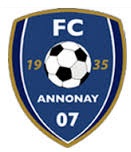 Planning et Poules des rencontres U12/ U13Futsal Jacky Deigas Edition 2018Merci de vous présenter avec votre équipe  dans le couloir a l’entrée du terrain afin que nous puissions respecter les horaires des matchs.                                                          Match de classement U13POULE 1POULE 2POULE 3POULE 4A. FC Annonay 1E. FC Annonay 2I. FC Annonay 3 M. Bg ArgentalB. VillevocanceF. St Maurice 1J. SalaiseN. St Maurice 2C. St RambertG. BoulieuK. Trinité 2O. MeyzieuD. RhodiaH. US DavezieuxL. L’EtratP. Trinité 1HORAIRESMATCHSEQUIPEEQUIPERESULTATArbitres8h30A/BFC Annonay 1Villevocance8h40C/DSt RambertRhodia8h50E/FFC Annonay 2St Maurice 19h00G/HBoulieuUS Davezieux9h10I/JFC Annonay 3Salaise9h20K/LTrinité 2L’Etrat9h30M/NBg ArgentalSt Maurice 29h40O/PMeyzieuTrinité 19h50A/CFC Annonay 1St Rambert10h00B/DVillevocanceRhodia10h10E/GFC Annonay 2Boulieu10h20F/HSt Maurice 1US Davezieux10h30I/KFC Annonay 3Trinité 210h40J/LSalaiseL’Etrat10h50M/OBg ArgentalMeyzieu11h00N/PSt Maurice 2Trinité 111h10A/DFC Annonay 1Rhodia11h20B/CVillevocanceSt Rambert11h30E/HFC Annonay 2US Davezieux11h40F/GSt Maurice 1Boulieu11h50I/LFC Annonay 3L’Etrat12h00J/KSalaiseTrinité 212h10M/PBg ArgentalTrinité 112h20N/OSt Maurice 2MeyzieuHorairesClassementsMatchsRencontreRésultatArbitres12h30Q3ième  poule 1/ 4ième poule 312h40R3ième  poule 2/ 4ième poule 412h50S4ième  poule 1/ 3ième poule 313h00T4ième  poule 2/ 3ième poule 413h10¼ de finale n°11ier poule 1/ 2ième  poule 313h20¼  de finale n°21ier poule 2/ 2ième  poule 413h30¼ de finale n°32ième  poule 1/ 1ier poule 313h40¼ de finale n°42ième  poule 2/ 1ier poule 413h50UPerdant Q/ Perdant R14h00VPerdant S/ Perdant T14h10WGagnant Q/ Gagnant R14h20XGagnant S/ Gagnant T14h30YPerdant n°1/Perdant n°214h40ZPerdant n°3/ Perdant n°414h50½ final N°1Gagnant n°1/ Gagnant n°215h00½ final N°2Gagnant n°3/ Gagnant n°415h1016ième et 15ième placePerdant U/ Perdant V15h2014ième et 13ième placeGagnant U/ Gagnant V15h3012ième et 11ième placePerdant W/ Perdant X15h4010ième et 9ième placeGagnant W/ Gagnant X15h508ième et 7ième placePerdant Y/ Perdant Z16h006ième et 5ième placeGagnant Y/ Gagnant Z16h104ième et 3ième placePerdant ½ finale16h202ième et 1ier  placeFinale